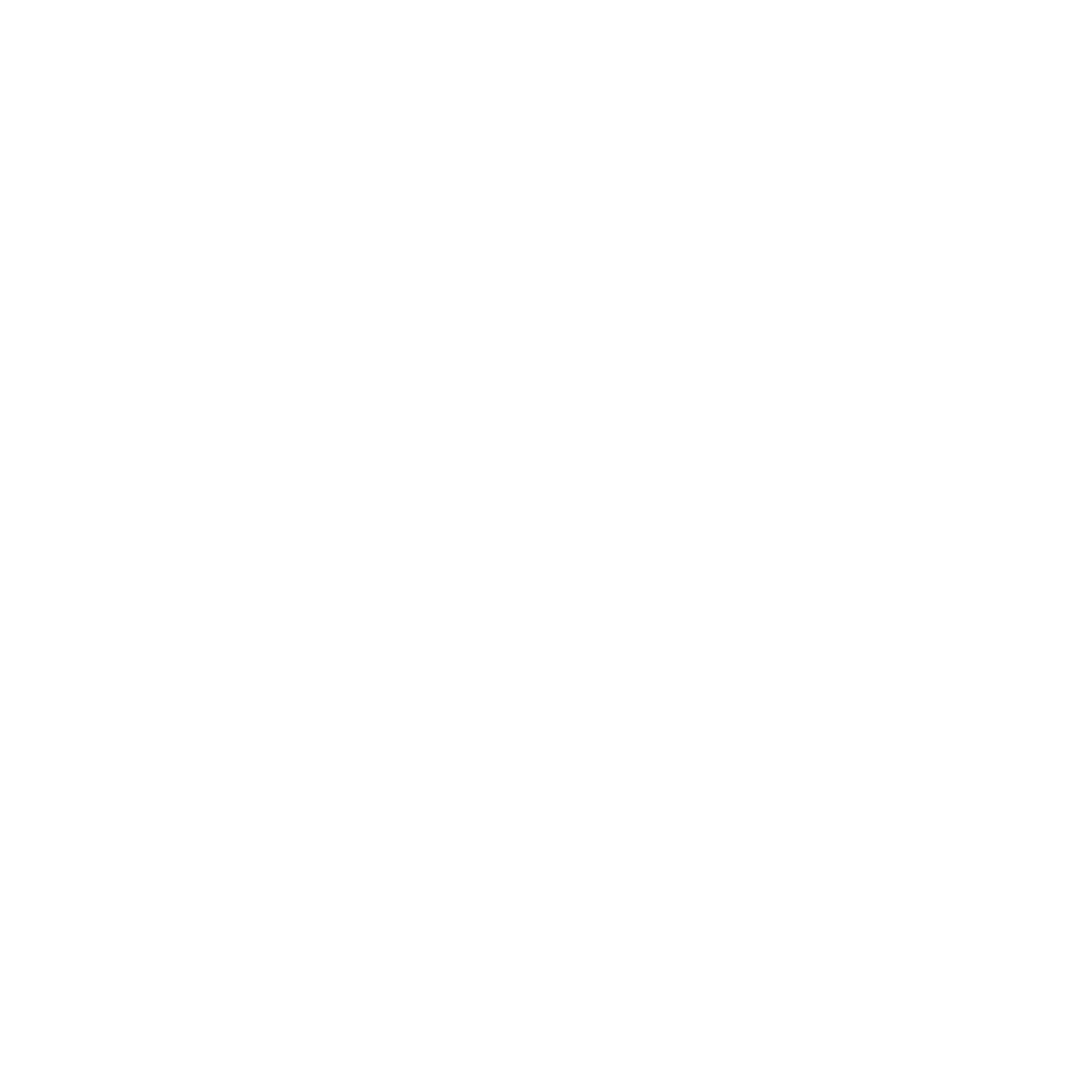 Edebiyat & Tarih & Siyaset Lisansüstü Buluşmaları Başvuru FormuBahar 2015Adı, Soyadı:Tez Başlığı: Tez Danışmanı:Yüksek Lisans / Doktora Programı: Tez Özeti (500 kelime):(Farklı disiplinlerden gelen araştırmacıların tanışmaları ve görüş alış verişinde bulunmaları amaçlandığı için sunumlarda çalışma alanına mahsus terminoloji içermeyen anlaşılır bir dil kullanılması önerilmektedir)Anahtar Sözcükler: